PHILIPPINE NURSES ASSOCIATION OF AMERICACINCINNATI - NORTHERN KENTUCKY CHAPTER(PNA Cin-NKy)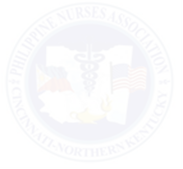 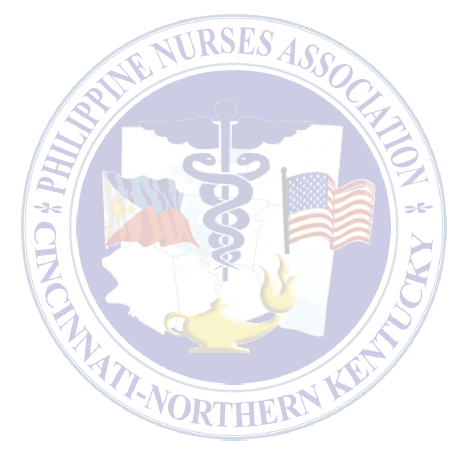 PNA Cin-NKy Mission: To uphold the positive image and welfare of its constituent members, promote professional excellence and contribute to significant outcomes to healthcare and society.Membership Application / Renewal FormMembership Application / Renewal FormMembership Application / Renewal FormMembership Application / Renewal FormDate: Date:  □ New Member    □ New Member   Referred by: Referred by:  □ Renewal    Member Since:  □ Renewal    Member Since: Name/Title:                                                                Birthday:                                  Gender: Name/Title:                                                                Birthday:                                  Gender: Name/Title:                                                                Birthday:                                  Gender: Name/Title:                                                                Birthday:                                  Gender: Address: Address: Address: Address: Phone: Phone: Phone: Email: Employer: Employer: Employer: Position: Primary Nursing Practice: Primary Nursing Practice: Primary Nursing Practice: Certifications: Nursing School / College(s): Nursing School / College(s): Nursing School / College(s): Nursing School / College(s): Degree(s): Additional Information: Degree(s): Additional Information: Degree(s): Additional Information: Year Graduated: Membership Fees:  □ New Member: $65       □ Active Member (1 year): $65     □ Student: $25     □ Active Member (2 year): $130            Membership Fees:  □ New Member: $65       □ Active Member (1 year): $65     □ Student: $25     □ Active Member (2 year): $130            Membership Fees:  □ New Member: $65       □ Active Member (1 year): $65     □ Student: $25     □ Active Member (2 year): $130            Membership Fees:  □ New Member: $65       □ Active Member (1 year): $65     □ Student: $25     □ Active Member (2 year): $130            Membership Category:          □ Active         □ Associate         □ Student  Associate      □ Member-At-Large                                                                          Membership Category:          □ Active         □ Associate         □ Student  Associate      □ Member-At-Large                                                                          Membership Category:          □ Active         □ Associate         □ Student  Associate      □ Member-At-Large                                                                          Membership Category:          □ Active         □ Associate         □ Student  Associate      □ Member-At-Large                                                                                      ACTIVE:  Any professional registered, practical, or vocational nurse of Philippine ethnic descent who has been granted a                      license to practice in Ohio and/or Kentucky            ACTIVE:  Any professional registered, practical, or vocational nurse of Philippine ethnic descent who has been granted a                      license to practice in Ohio and/or Kentucky            ACTIVE:  Any professional registered, practical, or vocational nurse of Philippine ethnic descent who has been granted a                      license to practice in Ohio and/or Kentucky            ACTIVE:  Any professional registered, practical, or vocational nurse of Philippine ethnic descent who has been granted a                      license to practice in Ohio and/or Kentucky            ASSOCIATE:  Any professional registered, practical, or vocational nurse of Philippine or non-Philippine ethnicity who has                     been granted a license in their country of origin and/or Ohio and/or Kentucky             ASSOCIATE:  Any professional registered, practical, or vocational nurse of Philippine or non-Philippine ethnicity who has                     been granted a license in their country of origin and/or Ohio and/or Kentucky             ASSOCIATE:  Any professional registered, practical, or vocational nurse of Philippine or non-Philippine ethnicity who has                     been granted a license in their country of origin and/or Ohio and/or Kentucky             ASSOCIATE:  Any professional registered, practical, or vocational nurse of Philippine or non-Philippine ethnicity who has                     been granted a license in their country of origin and/or Ohio and/or Kentucky             STUDENT:  Any nursing student who will be graduating during the year of membership.            STUDENT:  Any nursing student who will be graduating during the year of membership.            STUDENT:  Any nursing student who will be graduating during the year of membership.            STUDENT:  Any nursing student who will be graduating during the year of membership.            MEMBER-AT-LARGE:  Any professional registered, practical or vocational nurse of Philippine or non-Philippine ethnicity                       who has been granted a license to practice in any state or country outside of Cincinnati, Ohio and Northern Kentucky            MEMBER-AT-LARGE:  Any professional registered, practical or vocational nurse of Philippine or non-Philippine ethnicity                       who has been granted a license to practice in any state or country outside of Cincinnati, Ohio and Northern Kentucky            MEMBER-AT-LARGE:  Any professional registered, practical or vocational nurse of Philippine or non-Philippine ethnicity                       who has been granted a license to practice in any state or country outside of Cincinnati, Ohio and Northern Kentucky            MEMBER-AT-LARGE:  Any professional registered, practical or vocational nurse of Philippine or non-Philippine ethnicity                       who has been granted a license to practice in any state or country outside of Cincinnati, Ohio and Northern KentuckyPlease check which PNA Cin-NKy Committee(s) you would be interested in joining:Please check which PNA Cin-NKy Committee(s) you would be interested in joining:Please check which PNA Cin-NKy Committee(s) you would be interested in joining:Please check which PNA Cin-NKy Committee(s) you would be interested in joining:□  Legislative (Bylaws, Human Rights)□  Public Relations (Cultural Affairs, Newsletter, Website)□  Public Relations (Cultural Affairs, Newsletter, Website)□  Public Relations (Cultural Affairs, Newsletter, Website)□  Education/Research/Practice                  □  Budget/Finance (Ways/Means, Awards/Scholarship)□  Budget/Finance (Ways/Means, Awards/Scholarship)□  Budget/Finance (Ways/Means, Awards/Scholarship)□   MembershipSIGNATURE:SIGNATURE:SIGNATURE:SIGNATURE:Preferred mode/s to be reached:    □  Email     □Cell Phone     □ Home Phone     □ Post Office Mail Preferred mode/s to be reached:    □  Email     □Cell Phone     □ Home Phone     □ Post Office Mail Preferred mode/s to be reached:    □  Email     □Cell Phone     □ Home Phone     □ Post Office Mail Preferred mode/s to be reached:    □  Email     □Cell Phone     □ Home Phone     □ Post Office Mail Amount Enclosed: Amount Enclosed: Amount Enclosed: Make check payable to:     PNA Cin-NKyContact Person: Janet Paguigan, MSN-Ed, RN, CNE (President 2022-2024)Email: pnacinnky@gmail.comPhone: (513)560-1823Contact Person: Janet Paguigan, MSN-Ed, RN, CNE (President 2022-2024)Email: pnacinnky@gmail.comPhone: (513)560-1823Contact Person: Janet Paguigan, MSN-Ed, RN, CNE (President 2022-2024)Email: pnacinnky@gmail.comPhone: (513)560-1823Mail application and check to: Sharon Walters, BSN, RN (Treasurer)1506 Twinridge Way, Independence, Kentucky 41051Phone: (859)866-6345*For Office Use Only ~ Please Do Not Write Below This Line*  *For Office Use Only ~ Please Do Not Write Below This Line*  *For Office Use Only ~ Please Do Not Write Below This Line*  *For Office Use Only ~ Please Do Not Write Below This Line*  Date Payment Received:                       □ Cash             □ Check #             □ Electronic Payment Type   PayPal/Credit Card      Processed By:Date Payment Received:                       □ Cash             □ Check #             □ Electronic Payment Type   PayPal/Credit Card      Processed By:Date Payment Received:                       □ Cash             □ Check #             □ Electronic Payment Type   PayPal/Credit Card      Processed By:Date Payment Received:                       □ Cash             □ Check #             □ Electronic Payment Type   PayPal/Credit Card      Processed By:ID No.                           Next Renewal Date:ID No.                           Next Renewal Date:ID No.                           Next Renewal Date: □ ID  □ Acknowledgement  □ Roster  □ Committee